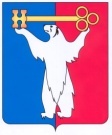 АДМИНИСТРАЦИЯ ГОРОДА НОРИЛЬСКАКРАСНОЯРСКОГО КРАЯРАСПОРЯЖЕНИЕ31.10.2018	                               		 г. Норильск 				   № 5870О внесении изменений в распоряжение Администрации города Норильска 
от 06.07.2018 № 3555Руководствуясь Указом Президента РФ от 01.07.2010 № 821 «О комиссиях по соблюдению требований к служебному поведению федеральных государственных служащих и урегулированию конфликта интересов», пунктом 6 статьи 3.1 Закона Красноярского края от 24.04.2008 № 5-1565 «Об особенностях правового регулирования муниципальной службы в Красноярском крае»:1. Внести в распоряжение Администрации города Норильска от 06.07.2018 
№ 3555 «О комиссии Администрации города Норильска по соблюдению требований к служебному поведению муниципальных служащих и урегулированию конфликта интересов на муниципальной службе» (далее – Распоряжение) следующие изменения:1.1. Состав комиссии Администрации города Норильска по соблюдению требований к служебному поведению муниципальных служащих, замещающих должности заместителей Главы города Норильска, руководителей структурных подразделений Администрации города Норильска, и урегулированию конфликта интересов на муниципальной службе, утвержденный Распоряжением, изложить в редакции согласно приложению 1 к настоящему распоряжению (прилагается).1.2. Состав комиссии Администрации города Норильска по соблюдению требований к служебному поведению муниципальных служащих Администрации города Норильска, её структурных подразделений и урегулированию конфликта интересов на муниципальной службе, утвержденный Распоряжением, изложить в редакции согласно приложению 2 к настоящему распоряжению (прилагается).2. Опубликовать настоящее распоряжение в газете «Заполярная правда» и разместить его на официальном сайте муниципального образования город Норильск.Глава города Норильска					                                    Р.В. АхметчинПриложение 1к распоряжениюАдминистрации города Норильскаот 31.10.2018 № 5870УТВЕРЖДЕНОраспоряжениемАдминистрации города Норильскаот 06.07.2018 № 3555СОСТАВКОМИССИИ АДМИНИСТРАЦИИ ГОРОДА НОРИЛЬСКА ПО СОБЛЮДЕНИЮТРЕБОВАНИЙ К СЛУЖЕБНОМУ ПОВЕДЕНИЮ МУНИЦИПАЛЬНЫХ СЛУЖАЩИХ, ЗАМЕЩАЮЩИХ ДОЛЖНОСТИ ЗАМЕСТИТЕЛЕЙ ГЛАВЫ ГОРОДА НОРИЛЬСКА, РУКОВОДИТЕЛЕЙ СТРУКТУРНЫХ ПОДРАЗДЕЛЕНИЙ АДМИНИСТРАЦИИ ГОРОДА НОРИЛЬСКА, И УРЕГУЛИРОВАНИЮ КОНФЛИКТА ИНТЕРЕСОВ НА МУНИЦИПАЛЬНОЙ СЛУЖБЕПредседатель комиссии – Глава города Норильска;секретарь комиссии – начальник Управления по персоналу Администрации города Норильска.Члены комиссии:- заместитель Главы города Норильска;- заместитель Главы города Норильска по общим вопросам;- заместитель Главы города Норильска по социальной политике;- заместитель Главы города Норильска по экономике и финансам;- заместитель Главы города Норильска по взаимодействию с правоохранительными органами;- заместитель Председателя Норильского городского Совета депутатов (по согласованию);- председатель постоянной комиссии Городского Совета по городскому хозяйству (по согласованию);- начальник Правового управления Администрации города Норильска;- советник Главы города Норильска. Приложение 2к распоряжениюАдминистрации города Норильскаот 31.10.2018 № 5870УТВЕРЖДЕНОраспоряжениемАдминистрации города Норильскаот 06.07.2018 № 3555СОСТАВКОМИССИИ АДМИНИСТРАЦИИ ГОРОДА НОРИЛЬСКА ПО СОБЛЮДЕНИЮТРЕБОВАНИЙ К СЛУЖЕБНОМУ ПОВЕДЕНИЮ МУНИЦИПАЛЬНЫХ СЛУЖАЩИХ АДМИНИСТРАЦИИ ГОРОДА НОРИЛЬСКА, ЕЕ СТРУКТУРНЫХ ПОДРАЗДЕЛЕНИЙ И УРЕГУЛИРОВАНИЮ КОНФЛИКТА ИНТЕРЕСОВ НА МУНИЦИПАЛЬНОЙ СЛУЖБЕПредседатель комиссии – Заместитель Главы города Норильска по взаимодействию с правоохранительными органами;секретарь комиссии – начальник Управления по персоналу Администрации города Норильска.Члены комиссии:- заместитель Главы города Норильска по общим вопросам;- заместитель Главы города Норильска по городскому хозяйству;- заместитель Главы города Норильска по социальной политике;- заместитель Главы города Норильска по собственности и развитию предпринимательства;- заместитель Главы города Норильска по экономике и финансам;- заместитель Председателя Норильского городского Совета депутатов (по согласованию);- председатель постоянной комиссии Городского Совета по городскому хозяйству (по согласованию);- начальник Правового управления Администрации города Норильска;- советник Главы города Норильска. 